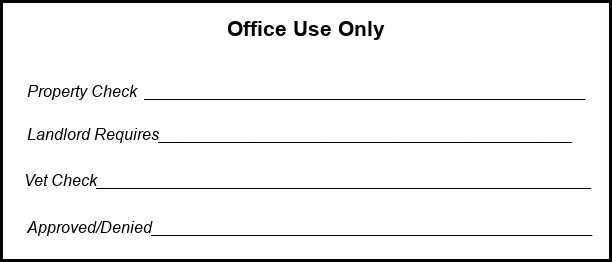 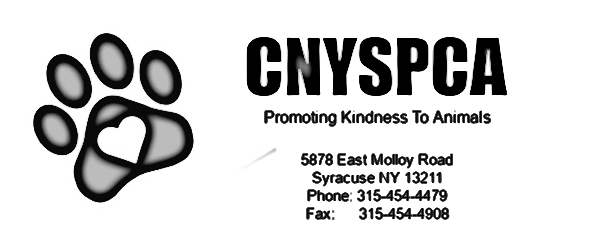 Names of Animal(s) You Are Interested In:___________________________________________________________________________ADOPTION APPLICATIONAll applicants must be 21 years of age or older.  Applications are not on a first come, first served basis.  Approval is based on what is best for the pet and the applicant.Name:  _________________________________________________________________________________Address: ________________________________________________________________________________City:________________________ State:________ Zip:______________ County: ______________________Phone: ________________________  Email: ___________________________________________________Home:  Own:_____________________ Rent:__________________ Live with Parents: __________________If you rent, Landlord Name and Phone Number(required): ________________________________________Number of Adults in the home and ages: ______________________________________________________Number of Children in the home and ages: ____________________________________________________Are all family members in agreement with adoption? ____________  If not, please come back when all family members are in agreement.What is your reason for adopting at this time? Gift / Family Pet / OtherAnimal companions need time to settle in (sometimes up to 3 months).  Are you willing to take this time and how do you plan to make that process easier?____________________________________________________What is your level of experience with a dog, cat, critter?First Time Pet Owner ______________Have Owned one or two pets _______Experienced and Knowledgeable                                                                                                                                                      (PleaseExplain)______________________________________________________________________________________________________________________________________________________Does anyone in your family have allergies?_____________  If so, how will you handle this? _______________________________________________________________________________________The average cost per year to own a dog is about $1500, cats are about $1200 and critters about $800.  Is this cost plus unexpected costs for emergencies something that you are prepared for? Please explain  ____________________________________________________________________________________________________________________________________________________________________________________What would you consider acceptable reasons for giving up your companion animal?  Circle all that apply.	Fence Jumping	Allergies	House Soiling		Biting		Showing Teeth	Hiding			Too Active	Illness			Chewing/Destructive Behavior	Barking		Moving	Digging		Aggression to Other AnimalsHow would you correct unwanted behaviors? __________________________________________________________________________________________Have you ever had to give up another pet?  When and why? _____________________________________If something should happen to you, do you have plans in place for your companion animals?  If so, what are they?_____________________________________________________________________________________Have you ever adopted before and from where?________________________________________________Current Animals In Your Home( We will be calling your veterinary reference. Please call them ASAP and give them permission to talk to us and give the information we request).Veterinarian’s Practice and Number:__________________________________________________________Previous Pets(In last 2 years)Lifestyle:QuietActiveLike To TravelHomebodyWork Full TimeWork Part TimeType of Companion Animal You Are Looking For:QuietOne to share adventures withRunning/ Hiking CompanionCouch BuddyDog/Cat FriendlyGood with ChildrenPersonal Reference:Name_______________________________ Phone_______________Relationship_______________________CNYSPCA STAFF RESERVES THE RIGHT TO DECLINE AN APPLICATION IF IT IS NOT A GOOD FIT.  ADOPTIONS ARE NOT ON A FIRST COME, FIRST SERVE BASIS, THE ARE BASED ON THE BEST FIT FOR THE ANIMALS.I certify that the above information is true and correct to the best of my knowledge.  I also acknowledge that falsification of the above will result in my being denied adoption of any animal.Signature: ____________________________________________Date:______________________________Staff Notes:Pet’s NameSpeciesAgeSpayed/NeuteredPets NameSpeciesAgeWhat Happened?